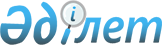 О ратификации Соглашения между Правительством Республики Казахстан и Правительством Китайской Народной Республики о взаимном предоставлении земельных участков для строительства зданий дипломатических представительствЗакон Республики Казахстан от 9 декабря 2014 года № 261-V ЗРК

      Ратифицировать Соглашение между Правительством Республики Казахстан и Правительством Китайской Народной Республики о взаимном предоставлении земельных участков для строительства зданий дипломатических представительств, совершенное в Астане 7 сентября 2013 года.      Президент

      Республики Казахстан                       Н. НАЗАРБАЕВ 

Соглашение

между Правительством Республики Казахстан и

Правительством Китайской Народной Республики

о взаимном предоставлении земельных участков

для строительства зданий дипломатических представительствВступило в силу 22 января 2015 года -

Бюллетень международных договоров РК 2015 г., № 2, ст. 14      Правительство Республики Казахстан и Правительство Китайской Народной Республики, далее именуемые Сторонами;

      в целях укрепления дружественных отношений между двумя государствами;

      обеспечения надлежащих условий пребывания и работы дипломатических представительств Республики Казахстан в Китайской Народной Республике и Китайской Народной Республики в Республике Казахстан;

      принимая во внимание Венскую конвенцию о дипломатических сношениях от 18 апреля 1961 года и Венскую конвенцию о консульских сношениях от 24 апреля 1963 года;

      согласились о нижеследующем: 

Статья 1      1) Казахстанская Сторона предоставляет китайской Стороне на условиях временного возмездного землепользования (аренды) земельный участок в городе Астане по улице Тәуелсіздік площадью 3 га для строительства зданий Посольства Китайской Народной Республики в Республике Казахстан сроком на 49 (сорок девять) лет;

      2) китайская Сторона на основе паритета предоставляет казахстанской Стороне на условиях временного возмездного землепользования (аренды) земельные участки в городе Пекине в 3-м дипломатическом районе площадью 0,2316 га под строительство резиденции Посла Республики Казахстан в Китайской Народной Республике и в 4-м дипломатическом районе площадью 1 га под строительство зданий Посольства Республики Казахстан в Китайской Народной Республике сроком на 49 (сорок девять) лет;

      3) компетентный орган стороны арендодателя (акимат города Астаны, управление по дипломатическому корпусу Китайской Народной Республики) в течение 30 дней после вступления в силу настоящего Соглашения предоставляет арендующей стороне документы (план участка с привязкой к общему плану застройки дипломатического района и схему коммуникаций) на право пользования:

      земельным участком в городе Астане по улице Тәуелсіздік площадью 3 га;

      земельным участком в городе Пекине в 3-м дипломатическом районе площадью 0,2316 га.

      Китайская Сторона обязуется предоставить казахстанской Стороне документ на право пользования земельным участком площадью 1 га в 4-м дипломатическом районе после вступления в силу настоящего Соглашения и готовности района к освоению, но не позднее 31 декабря 2015 года;

      4) Стороны обязуются произвести оплату за аренду в сумме 1 доллар США не позднее 60 дней с даты получения документа на право пользования земельными участками.

      Казахстанская Сторона вносит сумму 1 доллар США одновременно за два земельных участка в городе Пекин площадью 0,2316 га в 3-м дипломатическом районе и площадью 1 га в 4-м дипломатическом районе с момента получения документа на право пользования участком в 3-м дипломатическом районе.

      В последующем оплата будет производиться ежегодно не позднее 31 декабря отчетного года. 

Статья 2      Стороны не вправе расширять, продавать, обременять, передавать в собственность или сдавать в субаренду земельные участки, указанные в статье 1 настоящего Соглашения, третьим сторонам. 

Статья 3      Земельные участки, указанные в статье 1 настоящего Соглашения, передаются свободными от долгов, обременении и прав третьих сторон, что препятствовало бы их использованию в целях настоящего Соглашения. 

Статья 4      Стороны обязуются соблюдать национальное законодательство государства пребывания в области градостроительства и архитектуры при проектировании и строительстве объектов дипломатических представительств. 

Статья 5      Строительство зданий дипломатических представительств на земельных участках, указанных в статье 1 настоящего Соглашения, на взаимной основе освобождается от всех налогов и других обязательных платежей, взимаемых в соответствии с национальными законодательствами государств Сторон, за исключением арендной платы за пользование земельными участками. 

Статья 6      В случае продажи или передачи зданий и сооружений, построенных на указанных в статье 1 настоящего Соглашения земельных участках, преимущественное право на их приобретение имеет государство пребывания.

      Действие настоящего Соглашения в отношении проданного недвижимого имущества автоматически прекращается. 

Статья 7      Стороны, каждая на территории своего государства, за свой счет обеспечивают подведение инженерных сетей и коммуникаций (водо-, теплоснабжение, канализация, электроэнергия, связь и другие) к границам земельных участков, указанных в статье 1 настоящего Соглашения, а в пределах границ земельных участков, за счет средств государства Стороны, получающей земельный участок. 

Статья 8      Все расходы на конкретные виды работ, такие как землеустроительные и топографо-геодезические, экспертизу проекта и  строительство зданий, а также расходы на их содержание и ремонт, электро-, газо-, водо-, и теплоснабжение, услуги связи и другие конкретные виды обслуживания на земельных участках, указанных в статье 1 настоящего Соглашения, Стороны оплачивают самостоятельно согласно нормативам и тарифам, действующим в государстве пребывания. 

Статья 9      Стороны оказывают друг другу содействие в согласовании и утверждении проектной документации, организации выдачи разрешений на строительство зданий и вспомогательных сооружений на земельных участках, указанных в статье 1 настоящего Соглашения, при условии обязательного соблюдения Сторонами всех применимых норм, предусмотренных национальным законодательством государства пребывания. 

Статья 10      Стороны на взаимной основе в соответствии с национальными законодательствами своих государств обеспечивают юридическое оформление права собственности на здания и сооружения и право аренды земельных участков, указанных в статье 1 настоящего Соглашения. 

Статья 11      Аренда Сторонами земельных участков, кроме указанных в статье 1 настоящего Соглашения, для целей обеспечения деятельности дипломатических представительств своих государств является предметом отдельных международных договоров между Сторонами. 

Статья 12      По взаимному согласию Сторон, в настоящее Соглашение могут быть внесены изменения и дополнения, оформляемые отдельными протоколами, являющимися его неотъемлемыми частями и вступающие в силу в порядке, предусмотренном статьей 14 настоящего Соглашения. 

Статья 13      Все споры, которые могут возникнуть при толковании или применении положений настоящего Соглашения, разрешаются Сторонами путем взаимных консультаций и переговоров. 

Статья 14      Настоящее Соглашение вступает в силу с даты получения по дипломатическим каналам последнего письменного уведомления о выполнении Сторонами внутригосударственных процедур, необходимых для его вступления в силу.

      Настоящее Соглашение действует в течение 49 (сорок девять) лет с даты его вступления в силу, по истечении которых автоматически продлевается на последующие сорокадевятилетние периоды, если ни одна из Сторон в срок не позднее, чем за 1 год до истечения текущего сорокадевятилетнего периода не уведомит по дипломатическим каналам в письменной форме другую Сторону о своем намерении не продлевать его действие.      Совершено в городе Астана 7 сентября 2013 года в двух экземплярах, каждый на казахском, китайском и русском языках, причем все тексты имеют одинаковую силу.

      В случае возникновения разногласий в толковании положений настоящего Соглашения, Стороны обращаются к тексту на русском языке.
					© 2012. РГП на ПХВ «Институт законодательства и правовой информации Республики Казахстан» Министерства юстиции Республики Казахстан
				За Правительство

Республики КазахстанЗа Правительство

Китайской Народной Республики